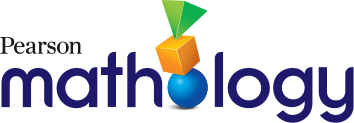 Mathology  Manitoba Kindergarten CorrelationsLearning OutcomesMathology Little Books & Teacher GuidesNumber Number General Learning Outcome:  Develop number sense. General Learning Outcome:  Develop number sense. K.N.1 Say the number sequence by 1s, starting anywhere from 1 to 30 and from 10 to 1. A Warm, Cozy NestLots of Dots!Animals HideDan’s Doggy DaycareAcorns for WilaiyaSpot Check!Time for GamesLet's Play Waltes!K.N.2 Subitize and name familiar arrangements of 1 to 6 dots (or objects). A Warm, Cozy NestLots of Dots!Dan's Doggy DaycareAcorns for WilaiyaSpot Check!Time for GamesLet's Play Waltes!K.N.3 Relate a numeral, 1 to 10, to its respective quantity. A Warm, Cozy NestLots of Dots!Animals HideDan's Doggy DaycareAcorns for WilaiyaSpot Check!Time for GamesLet's Play Waltes!K.N.4 Represent and describe numbers 2 to 10 in two parts, concretely and pictorially. Lots of Dots!Animals HideDan's Doggy DaycareSpot Check!Acorns for WilaiyaTime for GamesLet's Play Waltes!K.N.5 Demonstrate an understanding of counting to 10 by indicating that the last number said identifies “how many” showing that any set has only one count A Warm, Cozy NestLots of Dots!Animals HideDan's Doggy DaycareAcorns for WilaiyaSpot Check!Time for GamesLet's Play Waltes!K.N.6 Compare quantities, 1 to 10, using one-to-one correspondence by ordering numbers representing different quantities A Warm, Cozy NestLots of Dots!Animals HideDan's Doggy DaycareAcorns for WilaiyaSpot Check!Time for GamesLet's Play Waltes!Patterning and Relations (Patterns)Patterning and Relations (Patterns)General Learning Outcome: Use patterns to describe the world and solve problems.General Learning Outcome: Use patterns to describe the world and solve problems.K.PR.1 Demonstrate an understanding of repeating patterns (two or three elements) by identifying reproducing extending creating patterns using manipulatives, sounds and actions.  A Lot of NoiseWe Can Bead Space and Shape (Measurement)Space and Shape (Measurement)General Learning Outcome: Use direct or indirect measurement to solve problems.General Learning Outcome: Use direct or indirect measurement to solve problems.K.SS.1 Use direct comparison to compare two objects based on a single attribute, such as length (height), mass (weight), and volume (capacity).  To Be LongThe Best in Show Space and Shape (3-D Objects and 2-D Shapes)Space and Shape (3-D Objects and 2-D Shapes)General Learning Outcome: Describe the characteristics of 3-D objects and 2-D shapes, and analyze the relationships among them.General Learning Outcome: Describe the characteristics of 3-D objects and 2-D shapes, and analyze the relationships among them.K.SS.2 Sort 3-D objects using a single attribute. The Castle Wall We Can BeadTo Be LongThe Best in Show K.SS.3 Build and describe 3-D objects. The Castle Wall